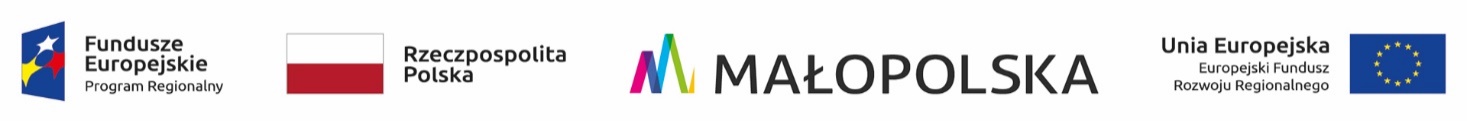 OR-III.271.2.27.2021                                                                                                     Gorlice, 08.12.2021 r.do wszystkich Wykonawcówdotyczy:  Wyjaśnienia treści Specyfikacji Warunków Zamówienia (SWZ) i zmiany treści SWZ                            - wydłużenia terminu składnia ofert w postępowaniu o zamówienie publiczne prowadzonym w trybie podstawowym na rewitalizację budynku Gorlickiego Centrum Kultury w systemie „zaprojektuj i wybuduj”Zapytania Wykonawcy i  wyjaśnienia ZamawiającegoW przedmiotowym postępowaniu wpłynął do Zamawiającego wniosek o wyjaśnienie treści SWZ. Zamawiający przekazuje zapytania oraz wyjaśnienia treści SWZ poniżej w układzie „pytanie – odpowiedź”Pyt. 1 Ilość miejsc na widowni.PFU oraz koncepcja aranżacji obiektu wskazują minimalną ilość miejsc jaką należy wykonać w sali widowiskowej oraz kinowej. Jakie postępowanie/decyzja będą podjęte przez Zamawiającego jeżeli z przyczyn technicznych, niezależnych od Wykonawcy (np. warunków ppoż i ewakuacji) nie będzie możliwe wykonanie minimalnej wskazanej ilości miejsc?Odp. 1 W zakresie PFU dotyczącym prac w sali widowiskowej zakładane są m.in. przebudowa proscenium oraz podniesienie części widowni. Projekt budowlany powinien uwzględnić wielkość proscenium, która umożliwi montaż trzech dodatkowych rzędów foteli bezpośrednio przed sceną (fotele zdemontowane na potrzeby utworzenia dodatkowych ciągów komunikacyjnych prowadzących na podwyższoną część widowni).Analiza szerokości dodatkowych ciągów komunikacyjnych umożliwiających wejście na podwyższoną część widowni, wykazała że liczba miejsc na widowni parteru sali widowiskowej nie powinna ulec zmianie. Zamawiający dopuszcza zmianę liczby miejsc na balkonie sali widowiskowej, jeżeli będzie to związane z przebudową zwiększającą widoczność sceny z trzech ostatnich rzędów. Zamawiający dopuszcza zmniejszenie liczby miejsc maksymalnie do poziomu 325 (łącznie parter i balkon widowni).Ostateczne decyzje dotyczące sali kinowej będą podejmowane przez zamawiającego na podstawie konkretnych rozwiązań projektowych przedstawionych przez Wykonawcę. Liczba miejsc będzie mogła być zmniejszona tylko wówczas, gdy inne możliwości związane z dostosowaniem do przepisów ppoż i ewakuacją zostaną wyczerpane.Pyt. 2 Przebudowa klatek schodowych (1).Proszę o dokładne wskazanie numerów pomieszczeń klatek schodowych przeznaczonych do przebudowy. Wg PFU pkt 2.1.1 wymieniona jest „klatka schodowa w skrzydle od ul. Solidarności”. W skrzydle budynku od ul. Solidarności zlokalizowanych jest kilka klatek schodowych, w związku z czym zapis nie jest czytelny.Odp. 2 Zamawiający zakłada przebudowę wszystkich klatek schodowych w budynku z dostosowaniem do obowiązujących przepisów.Pyt. 3 Przebudowa klatek schodowych (2).Wg PFU pkt.2.4. przebudowa istniejących klatek schodowych (wymienionych również w pytaniu powyżej) ma polegać na „wyburzeniu istniejących biegów i poszerzeniu światła klatki schodowej, budowie nowych biegów i podestów w dostosowaniu do istniejących wymagań”. Powierzchnia istniejących pomieszczeń klatek schodowych uniemożliwia wykonanie biegów oraz spoczników zgodnych z aktualnymi przepisami. Ani PFU ani koncepcja aranżacji pomieszczeń nie wskazują również na możliwość włączenia sąsiadujących pomieszczeń do przestrzeni klatki schodowej. W jaki sposób Zamawiający przewiduje możliwość dostosowania klatek schodowych do istniejących przepisów i czy Zamawiający przewiduje możliwość np. uzyskania odstępstwa od przepisów techniczno-budowlanych bez wyburzania w/w.Odp. 3 Wykonawca zobowiązany jest na etapie prowadzenia prac projektowych do uzyskania niezbędnych uzgodnień i odstępstw koniecznych do realizacji przedmiotu zamówienia. Uzyskanie odstępstwa nie dotyczy klatki schodowej nr 3, która ze względu na umieszczony w niej szyb windy będzie podlegała całkowitej przebudowie.Pyt. 4 Konstrukcja obiektu – wzmocnienie stropów.Wg PFU pkt.2.4 konieczne może być wzmocnienie stropów dla wybranych pomieszczeń. Proszę o wskazanie numerów pomieszczeń, które Zamawiający oznacza, jako przeznaczone do wzmocnienia. Jaki jest powód dla konieczności wzmocnienia stropów?PFU wymienia m.in. bibliotekę jako pomieszczenie, w którym może być konieczne wzmocnienie stropu, jednocześnie wyłączając pomieszczenie biblioteki z zakresu opracowania. Proszę o wyjaśnienie.Odp. 4 Pomieszczenie biblioteki zostało wyłączone z zakresu opracowania jedynie w części dotyczącej wyposażenia. Zakres dotyczący części budowlanej obowiązuje. Analiza i wzmocnienie stropu pomieszczeń biblioteki może być konieczne ze względu na duże obciążenia księgozbiorem oraz zwiększenie powierzchni, którą obecnie zajmuje biblioteka o pomieszczenie wydzielone z pomieszczenia nr 1.05 (znajdujące się pomiędzy 1.05 i 1.06, bez wyodrębnionego numeru ) Powodem konieczności wzmocnienia stropów poza pomieszczeniami biblioteki mogą być rozwiązania projektowe dotyczące umieszczenia urządzeń wentylacyjnych, grzewczych, ścianki mobilnej w pom -1.20 itp. Zamawiający na tym etapie postępowania nie może wskazać pomieszczeń przeznaczonych do wzmocnienia stropów. Ostateczne decyzje w tym zakresie uzależnione będą od przyjętych rozwiązań projektowo-konstrukcyjnych na podstawie ekspertyzy technicznej wykonanej przez Wykonawcę jeśli będzie konieczna.Pyt. 5 Instalacje sanitarne – wodociąg i hydranty.Proszę o podanie średnicy/parametrów istniejącego przyłącza wody oraz podanie ile jest hydrantów zewnętrznych w promieniu 150m od budynku.Odp. 5 Istniejące przyłącze wody ma średnicę 50,8 mm (2 cale). W promieniu 150 m od budynku usytuowane są 2 hydranty. Jeden hydrant (podziemny) zlokalizowany jest przy zatoce autobusowej około 20 m od wejścia głównego (na wprost schodów prowadzących na parking GCK), drugi hydrant (podziemny) usytuowany jest w trakcie pieszym przy ul. Solidarności, ok. 130 metrów od budynku GCK (po prawej stronie jezdni – zakręt ul. Solidarności w kierunku ul. Chopina). Hydranty zasilane są z sieci miejskiej.Pyt. 6 Instalacje sanitarne – instalacja gazu.W czasie wizji na obiekcie wskazane zostały przez zamawiającego rury instalacji gazowej do demontażu. Zakres zamówienia nie obejmuje demontażu rur gazowych. Proszę o wyjaśnienie w tej sprawie.Jaki jest w związku z powyższym stan przyłącza gazu do budynku: czy obiekt został odłączony od sieci gazowej?Odp. 6 Obiekt w chwili obecnej nie jest podłączony do sieci gazowej. Zawór znajdujący się na budynku został „zaślepiony”. Zamawiający nie przewiduje ponownego podłączenia do sieci gazowej.Demontaż rur instalacji gazowej zostanie przeprowadzony przez Zamawiającego we własnym zakresie przed oddaniem budynku Wykonawcy.Pyt. 7 Instalacje sanitarne – instalacja tryskaczowa.Proszę o udostępnienie książki kontroli działania systemu instalacji tryskaczowej w celu oceny możliwości dostosowania do aktualnych przepisów. Ewentualnie proszę o udostępnienie projektu instalacji tryskaczowej wykonanego przez projektanta z odpowiednimi uprawnieniami oraz uzgodnionej z Rzeczoznawcą ppoż. Wizja na obiekcie nie ujawniła odpowiednich instalacji i urządzeń powiązanych z instalacją tryskaczową, które zapewniałyby prawidłowe działanie instalacji. Czy zamawiający przewiduje możliwość zastosowania rozwiązań zamiennych, poprawiających bezpieczeństwo pożarowe obiektu bez modernizacji istniejącej instalacji tryskaczowej?Odp. 7 W załączeniu dokumentacja kontroli hydrantów oraz instalacji tryskaczowej (aktualna i archiwalna). Załącznik nr AD.7.Zamawiający nie posiada projektu instalacji tryskaczowej. Zamawiający dopuszcza możliwość zastosowania rozwiązań zamiennych, poprawiających bezpieczeństwo pożarowe obiektu bez modernizacji istniejącej instalacji tryskaczowej jeżeli ekspertyza ppoż wykonana w zakresie Wykonawcy wykaże równoważność zastosowanych rozwiązań.Pyt. 8 Instalacje sanitarne – wentylacja.Proszę o udostępnienie projektu oraz pomiarów wentylacji pomieszczeń sali kinowej i pomieszczeń przyległych w celu oceny możliwości dostosowania do aktualnych wymagań. Czy i kiedy istniejąca centrala wentylacyjna była uruchamiana w ostatnim czasie?Odp. 8 W załączniku znajduje się projekt wykonawczy instalacji wentylacyjnej pomieszczeń sali kinowej i pomieszczeń przyległych. Załącznik nr AD.8.Istniejąca instalacja wentylacyjna nie była uruchamiana co najmniej od 2014 roku. Zamawiający nie posiada informacji na temat tego kiedy instalacja była uruchamiana po raz ostatni.Pyt. 9 Dostosowanie obiektu do potrzeb osób niepełnosprawnych.Proszę o określenie preferowanych sposobów/urządzeń/wyposażenia obiektu wspomagających ewakuację osób niepełnosprawnych.Proszę o wskazanie pomieszczeń, w jakich mają być zastosowane urządzenia wspomagające dla osób niedosłyszących tj. pętle indukcyjne itp.Odp. 9 Zgodnie z obowiązującymi przepisami budynek winien być wyposażony w system ratunkowej komunikacji głosowej. Dodatkowo budynek należy wyposażyć w krzesła, wózki lub materace do ewakuacji osób z niepełnosprawnością.Pomieszczenia, w których mają być zastosowane urządzenia wspomagające dla osób niedosłyszących tj. pętle indukcyjne to: -1.35; -1.38; 0.14; 0.09; 1.10.Pyt. 10 Dokument organu nadzoru.Proszę o udostępnienie treści dokumentu wydanego przez organ nadzoru nakazującego przeprowadzenie inwestycji. Z analizy dokumentów załączonych do SWZ oraz wizji na obiekcie wynika, że dokument może mieć istotny wpływ na planowane roboty budowlane w obiekcie.Odp. 10 W załączeniu znajdują się dokumenty organu nadzoru nakazujące przeprowadzenie napraw na obiekcie oraz odbiór nakazanych przez organ nadzoru prac i protokoły pokontrolne. Załącznik nr AD.10.1 oraz załącznik nr AD.10.2Pyt. 11 Teren budowy.Teren inwestycji ze względu na niewielką powierzchnię może być niewystarczający na potrzeby organizacji zaplecza budowy. Czy Zamawiający przewiduje możliwość organizacji zaplecza budowy na działkach sąsiednich lub na innym pobliskim terenie (za porozumieniem stron)?Odp. 11 Zamawiający nie przewiduje możliwości organizacji zaplecza budowy na działkach sąsiednich lub na innym pobliskim terenie.Przedłużenie terminu składania ofertW związku z udzielenie powyższych wyjaśnień treści SWZ , Zamawiający przedłuża termin składania ofert.Nowe, obowiązujące terminy:Termin składania ofert upływa dnia: 16.12.2021 r. godz. 13:00Otwarcie ofert nastąpi dnia: 16.12.2021 r. godz. 13:30Postanowienia ust. 13 SWZ - Wymagania dotyczące wadium należy zastosować odpowiednio,                z uwzględnieniem przedłużonego terminu do składania ofert.Dokonuje się odpowiednio zmiany terminu związania ofertą, w związku z czym postanowienie ust. 5 pkt 1) SWZ otrzymuje nową treść:„5. TERMIN ZWIĄZANIA OFERTĄTermin związania ofertą wynosi 30 dni od dnia upływu terminu składania ofert, przy czym pierwszym dniem terminu związania ofertą jest dzień, w którym upływa termin składania ofert. Wykonawca jest związany ofertą do upływu terminu 14.12.2022 r.”Zamawiający informuje jednocześnie o odpowiedniej zmianie ogłoszenia o zamówieniu nr 2021/BZP 00246916/01 z dnia 27.10.2021 r.Integralną część niniejszych wyjaśnień stanowią załączniki:dokumentacja kontroli hydrantów oraz instalacji tryskaczowej (aktualna i archiwalna). Załącznik nr AD.7projekt wykonawczy instalacji wentylacyjnej pomieszczeń sali kinowej i pomieszczeń przyległych. Załącznik nr AD.8.dokumenty organu nadzoru nakazujące przeprowadzenie napraw na obiekcie oraz odbiór nakazanych przez organ nadzoru prac i protokoły pokontrolne. Załącznik nr AD.10.1 oraz załącznik nr AD.10.2Ko:Strona internetowa prowadzonego postępowaniaa/a                                    ………………………………………………………………….                                            (podpis kierownika Zamawiającego)Sporządził: Mirosław Łopata, inspektor, Wydział Organizacyjny, Dział Zamówień Publicznych, tel. 183551252